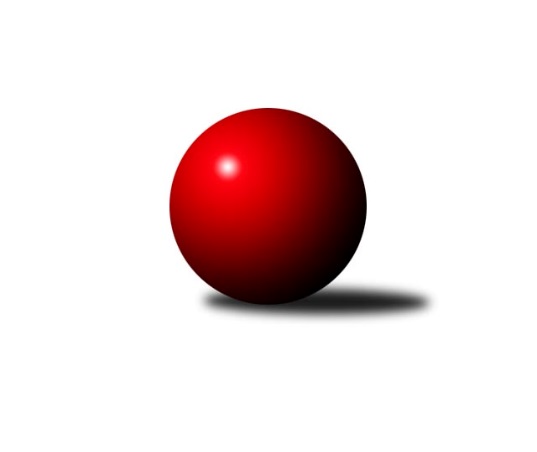 Č.13Ročník 2022/2023	19.5.2024 Jihomoravský KP1 jih 2022/2023Statistika 13. kolaTabulka družstev:		družstvo	záp	výh	rem	proh	skore	sety	průměr	body	plné	dorážka	chyby	1.	SK Podlužan Prušánky B	12	10	1	1	65.5 : 30.5 	(87.5 : 56.5)	2641	21	1839	802	34.3	2.	SK Podlužan Prušánky C	13	10	0	3	67.5 : 36.5 	(84.0 : 72.0)	2638	20	1814	824	33.3	3.	TJ Sokol Mistřín C	13	8	2	3	62.5 : 41.5 	(86.5 : 69.5)	2625	18	1796	830	38.4	4.	TJ Sokol Vážany	13	8	1	4	63.5 : 40.5 	(90.5 : 65.5)	2604	17	1806	798	41	5.	KK Jiskra Čejkovice	13	7	0	6	54.0 : 50.0 	(80.0 : 76.0)	2576	14	1782	794	48.5	6.	TJ Jiskra Kyjov	13	7	0	6	53.0 : 51.0 	(83.0 : 73.0)	2546	14	1772	774	48.2	7.	TJ Sokol Vracov B	12	6	0	6	50.5 : 45.5 	(70.5 : 73.5)	2570	12	1775	795	45.2	8.	TJ Lokomotiva Valtice B	13	5	1	7	49.0 : 55.0 	(81.5 : 74.5)	2519	11	1758	761	52.8	9.	SKK Dubňany B	13	5	1	7	49.0 : 55.0 	(74.0 : 82.0)	2506	11	1744	762	43.9	10.	TJ Sokol Šanov C	13	4	0	9	37.5 : 66.5 	(64.5 : 91.5)	2530	8	1765	766	46.1	11.	KK Sokol Litenčice	13	3	0	10	39.5 : 64.5 	(67.0 : 89.0)	2476	6	1752	724	53	12.	KK Vyškov D	13	1	0	12	24.5 : 79.5 	(55.0 : 101.0)	2480	2	1762	717	57.1Tabulka doma:		družstvo	záp	výh	rem	proh	skore	sety	průměr	body	maximum	minimum	1.	SK Podlužan Prušánky B	6	6	0	0	39.5 : 8.5 	(49.0 : 23.0)	2811	12	2884	2750	2.	TJ Sokol Mistřín C	7	5	2	0	38.5 : 17.5 	(45.0 : 39.0)	2672	12	2760	2619	3.	SK Podlužan Prušánky C	7	6	0	1	36.0 : 20.0 	(46.0 : 38.0)	2808	12	2925	2734	4.	KK Jiskra Čejkovice	7	5	0	2	37.0 : 19.0 	(48.5 : 35.5)	2521	10	2615	2430	5.	TJ Jiskra Kyjov	7	5	0	2	33.0 : 23.0 	(47.5 : 36.5)	2432	10	2535	2334	6.	TJ Lokomotiva Valtice B	6	4	1	1	30.0 : 18.0 	(44.5 : 27.5)	2508	9	2574	2434	7.	TJ Sokol Vážany	6	4	0	2	30.0 : 18.0 	(41.5 : 30.5)	2637	8	2670	2581	8.	TJ Sokol Vracov B	6	4	0	2	29.0 : 19.0 	(36.5 : 35.5)	2626	8	2712	2463	9.	SKK Dubňany B	6	2	0	4	22.5 : 25.5 	(36.0 : 36.0)	2568	4	2672	2495	10.	TJ Sokol Šanov C	6	2	0	4	21.0 : 27.0 	(30.5 : 41.5)	2614	4	2712	2513	11.	KK Sokol Litenčice	7	2	0	5	23.5 : 32.5 	(39.0 : 45.0)	2440	4	2498	2399	12.	KK Vyškov D	6	1	0	5	12.5 : 35.5 	(28.0 : 44.0)	2501	2	2651	2439Tabulka venku:		družstvo	záp	výh	rem	proh	skore	sety	průměr	body	maximum	minimum	1.	SK Podlužan Prušánky B	6	4	1	1	26.0 : 22.0 	(38.5 : 33.5)	2607	9	2690	2443	2.	TJ Sokol Vážany	7	4	1	2	33.5 : 22.5 	(49.0 : 35.0)	2601	9	2745	2441	3.	SK Podlužan Prušánky C	6	4	0	2	31.5 : 16.5 	(38.0 : 34.0)	2642	8	2837	2556	4.	SKK Dubňany B	7	3	1	3	26.5 : 29.5 	(38.0 : 46.0)	2495	7	2698	2359	5.	TJ Sokol Mistřín C	6	3	0	3	24.0 : 24.0 	(41.5 : 30.5)	2618	6	2767	2563	6.	TJ Sokol Vracov B	6	2	0	4	21.5 : 26.5 	(34.0 : 38.0)	2561	4	2747	2379	7.	TJ Jiskra Kyjov	6	2	0	4	20.0 : 28.0 	(35.5 : 36.5)	2566	4	2835	2434	8.	KK Jiskra Čejkovice	6	2	0	4	17.0 : 31.0 	(31.5 : 40.5)	2586	4	2706	2493	9.	TJ Sokol Šanov C	7	2	0	5	16.5 : 39.5 	(34.0 : 50.0)	2516	4	2810	2348	10.	KK Sokol Litenčice	6	1	0	5	16.0 : 32.0 	(28.0 : 44.0)	2482	2	2667	2372	11.	TJ Lokomotiva Valtice B	7	1	0	6	19.0 : 37.0 	(37.0 : 47.0)	2521	2	2775	2378	12.	KK Vyškov D	7	0	0	7	12.0 : 44.0 	(27.0 : 57.0)	2477	0	2646	2325Tabulka podzimní části:		družstvo	záp	výh	rem	proh	skore	sety	průměr	body	doma	venku	1.	SK Podlužan Prušánky B	11	9	1	1	58.5 : 29.5 	(79.5 : 52.5)	2642	19 	5 	0 	0 	4 	1 	1	2.	SK Podlužan Prušánky C	11	8	0	3	56.5 : 31.5 	(71.0 : 61.0)	2643	16 	5 	0 	1 	3 	0 	2	3.	TJ Sokol Mistřín C	11	7	1	3	53.5 : 34.5 	(74.5 : 57.5)	2625	15 	4 	1 	0 	3 	0 	3	4.	TJ Sokol Vážany	11	7	0	4	54.5 : 33.5 	(75.0 : 57.0)	2604	14 	3 	0 	2 	4 	0 	2	5.	TJ Sokol Vracov B	11	6	0	5	47.5 : 40.5 	(65.5 : 66.5)	2558	12 	4 	0 	2 	2 	0 	3	6.	KK Jiskra Čejkovice	11	6	0	5	46.0 : 42.0 	(68.0 : 64.0)	2584	12 	4 	0 	2 	2 	0 	3	7.	TJ Jiskra Kyjov	11	6	0	5	45.0 : 43.0 	(70.5 : 61.5)	2562	12 	4 	0 	2 	2 	0 	3	8.	TJ Lokomotiva Valtice B	11	4	1	6	42.0 : 46.0 	(68.5 : 63.5)	2539	9 	3 	1 	1 	1 	0 	5	9.	SKK Dubňany B	11	4	1	6	41.0 : 47.0 	(60.0 : 72.0)	2530	9 	1 	0 	4 	3 	1 	2	10.	TJ Sokol Šanov C	11	4	0	7	33.5 : 54.5 	(56.0 : 76.0)	2561	8 	2 	0 	3 	2 	0 	4	11.	KK Sokol Litenčice	11	2	0	9	30.5 : 57.5 	(57.0 : 75.0)	2490	4 	1 	0 	5 	1 	0 	4	12.	KK Vyškov D	11	1	0	10	19.5 : 68.5 	(46.5 : 85.5)	2452	2 	1 	0 	5 	0 	0 	5Tabulka jarní části:		družstvo	záp	výh	rem	proh	skore	sety	průměr	body	doma	venku	1.	SK Podlužan Prušánky C	2	2	0	0	11.0 : 5.0 	(13.0 : 11.0)	2677	4 	1 	0 	0 	1 	0 	0 	2.	TJ Sokol Vážany	2	1	1	0	9.0 : 7.0 	(15.5 : 8.5)	2596	3 	1 	0 	0 	0 	1 	0 	3.	TJ Sokol Mistřín C	2	1	1	0	9.0 : 7.0 	(12.0 : 12.0)	2674	3 	1 	1 	0 	0 	0 	0 	4.	SK Podlužan Prušánky B	1	1	0	0	7.0 : 1.0 	(8.0 : 4.0)	2770	2 	1 	0 	0 	0 	0 	0 	5.	KK Sokol Litenčice	2	1	0	1	9.0 : 7.0 	(10.0 : 14.0)	2434	2 	1 	0 	0 	0 	0 	1 	6.	SKK Dubňany B	2	1	0	1	8.0 : 8.0 	(14.0 : 10.0)	2459	2 	1 	0 	0 	0 	0 	1 	7.	TJ Jiskra Kyjov	2	1	0	1	8.0 : 8.0 	(12.5 : 11.5)	2485	2 	1 	0 	0 	0 	0 	1 	8.	KK Jiskra Čejkovice	2	1	0	1	8.0 : 8.0 	(12.0 : 12.0)	2556	2 	1 	0 	0 	0 	0 	1 	9.	TJ Lokomotiva Valtice B	2	1	0	1	7.0 : 9.0 	(13.0 : 11.0)	2443	2 	1 	0 	0 	0 	0 	1 	10.	TJ Sokol Vracov B	1	0	0	1	3.0 : 5.0 	(5.0 : 7.0)	2640	0 	0 	0 	0 	0 	0 	1 	11.	KK Vyškov D	2	0	0	2	5.0 : 11.0 	(8.5 : 15.5)	2564	0 	0 	0 	0 	0 	0 	2 	12.	TJ Sokol Šanov C	2	0	0	2	4.0 : 12.0 	(8.5 : 15.5)	2482	0 	0 	0 	1 	0 	0 	1 Zisk bodů pro družstvo:		jméno hráče	družstvo	body	zápasy	v %	dílčí body	sety	v %	1.	Sára Zálešáková 	SK Podlužan Prušánky B 	11	/	12	(92%)	22	/	24	(92%)	2.	Ludvík Vaněk 	KK Jiskra Čejkovice 	11	/	13	(85%)	20	/	26	(77%)	3.	Zdeněk Škrobák 	KK Jiskra Čejkovice 	11	/	13	(85%)	17	/	26	(65%)	4.	Petr Malý 	TJ Sokol Vážany 	10	/	11	(91%)	17	/	22	(77%)	5.	Roman Krůza 	TJ Lokomotiva Valtice B 	10	/	13	(77%)	20	/	26	(77%)	6.	Antonín Svozil ml.	TJ Jiskra Kyjov 	10	/	13	(77%)	19	/	26	(73%)	7.	Josef Kamenišťák 	TJ Sokol Vážany 	10	/	13	(77%)	18	/	26	(69%)	8.	Radim Holešinský 	TJ Sokol Mistřín C 	9	/	11	(82%)	17	/	22	(77%)	9.	Vladislav Kozák 	TJ Sokol Mistřín C 	9	/	12	(75%)	19	/	24	(79%)	10.	Václav Kratochvíla 	SKK Dubňany B 	9	/	12	(75%)	15.5	/	24	(65%)	11.	Václav Luža 	TJ Sokol Mistřín C 	9	/	12	(75%)	14	/	24	(58%)	12.	Zdeněk Kratochvíla 	SKK Dubňany B 	8.5	/	12	(71%)	15	/	24	(63%)	13.	Ladislav Teplík 	SKK Dubňany B 	8.5	/	13	(65%)	15	/	26	(58%)	14.	Milan Kochaníček 	KK Sokol Litenčice 	8	/	10	(80%)	12.5	/	20	(63%)	15.	Radim Kroupa 	TJ Sokol Vážany 	8	/	10	(80%)	11	/	20	(55%)	16.	Kristýna Blechová 	TJ Sokol Šanov C 	8	/	11	(73%)	16	/	22	(73%)	17.	Michal Pálka 	SK Podlužan Prušánky C 	8	/	12	(67%)	15	/	24	(63%)	18.	Michal Šmýd 	TJ Sokol Vracov B 	7.5	/	12	(63%)	16	/	24	(67%)	19.	Stanislav Kočí 	TJ Sokol Vracov B 	7	/	9	(78%)	13	/	18	(72%)	20.	Roman Mlynarik 	TJ Lokomotiva Valtice B 	7	/	10	(70%)	15	/	20	(75%)	21.	Stanislav Zálešák 	SK Podlužan Prušánky C 	7	/	10	(70%)	11	/	20	(55%)	22.	Martin Šubrt 	TJ Jiskra Kyjov 	7	/	11	(64%)	13	/	22	(59%)	23.	Aleš Zálešák 	SK Podlužan Prušánky B 	7	/	11	(64%)	12	/	22	(55%)	24.	Martin Bílek 	TJ Sokol Vracov B 	7	/	11	(64%)	10	/	22	(45%)	25.	Jozef Kamenišťák 	TJ Sokol Vážany 	7	/	12	(58%)	16	/	24	(67%)	26.	Jiří Formánek 	KK Vyškov D 	7	/	12	(58%)	13.5	/	24	(56%)	27.	Jiří Novotný 	SK Podlužan Prušánky C 	7	/	12	(58%)	10	/	24	(42%)	28.	Eduard Jung 	TJ Lokomotiva Valtice B 	7	/	13	(54%)	14	/	26	(54%)	29.	Petr Sedláček 	TJ Sokol Vážany 	6.5	/	12	(54%)	15	/	24	(63%)	30.	Petr Khol 	TJ Sokol Mistřín C 	6	/	9	(67%)	9	/	18	(50%)	31.	Michal Hlinecký 	KK Jiskra Čejkovice 	6	/	10	(60%)	11.5	/	20	(58%)	32.	Pavel Flamík 	SK Podlužan Prušánky C 	6	/	10	(60%)	9	/	20	(45%)	33.	Antonín Svozil st.	TJ Jiskra Kyjov 	6	/	11	(55%)	13	/	22	(59%)	34.	Michal Tušl 	SK Podlužan Prušánky B 	5.5	/	8	(69%)	11	/	16	(69%)	35.	Michal Šimek 	SK Podlužan Prušánky C 	5.5	/	10	(55%)	11	/	20	(55%)	36.	Josef Toman 	SK Podlužan Prušánky B 	5.5	/	10	(55%)	11	/	20	(55%)	37.	Jiří Špaček 	TJ Jiskra Kyjov 	5.5	/	13	(42%)	13	/	26	(50%)	38.	Štěpánka Vytisková 	SK Podlužan Prušánky B 	5	/	6	(83%)	11	/	12	(92%)	39.	Jitka Šimková 	SK Podlužan Prušánky C 	5	/	7	(71%)	8	/	14	(57%)	40.	Zbyněk Škoda 	TJ Lokomotiva Valtice B 	5	/	8	(63%)	11	/	16	(69%)	41.	Roman Blažek 	KK Sokol Litenčice 	5	/	9	(56%)	11	/	18	(61%)	42.	Alena Kristová 	SK Podlužan Prušánky C 	5	/	9	(56%)	10	/	18	(56%)	43.	Miroslav Bahula 	TJ Sokol Vracov B 	5	/	10	(50%)	10.5	/	20	(53%)	44.	Lenka Štěrbová 	KK Sokol Litenčice 	5	/	10	(50%)	9	/	20	(45%)	45.	Martin Komosný 	KK Jiskra Čejkovice 	5	/	11	(45%)	11	/	22	(50%)	46.	Kryštof Pevný 	KK Vyškov D 	5	/	11	(45%)	10.5	/	22	(48%)	47.	David Vávra 	KK Sokol Litenčice 	5	/	11	(45%)	10	/	22	(45%)	48.	Ivana Blechová 	TJ Sokol Šanov C 	5	/	12	(42%)	11.5	/	24	(48%)	49.	Radek Jurčík 	TJ Jiskra Kyjov 	5	/	12	(42%)	10	/	24	(42%)	50.	Josef Michálek 	KK Vyškov D 	5	/	13	(38%)	11	/	26	(42%)	51.	Luděk Svozil 	TJ Sokol Mistřín C 	4.5	/	11	(41%)	9	/	22	(41%)	52.	Petr Bakaj ml.	TJ Sokol Šanov C 	4	/	8	(50%)	9	/	16	(56%)	53.	Adam Pavel Špaček 	TJ Sokol Mistřín C 	4	/	8	(50%)	7	/	16	(44%)	54.	Vladimír Čech 	TJ Lokomotiva Valtice B 	4	/	9	(44%)	9	/	18	(50%)	55.	Miroslava Štěrbová 	KK Sokol Litenčice 	4	/	10	(40%)	9	/	20	(45%)	56.	Jaroslav Konečný 	TJ Sokol Vracov B 	4	/	10	(40%)	8	/	20	(40%)	57.	Martin Mačák 	SKK Dubňany B 	4	/	10	(40%)	8	/	20	(40%)	58.	Robert Gecs 	TJ Lokomotiva Valtice B 	4	/	13	(31%)	7	/	26	(27%)	59.	Michal Teraz 	SK Podlužan Prušánky B 	3.5	/	11	(32%)	7.5	/	22	(34%)	60.	Tomáš Slížek 	SK Podlužan Prušánky B 	3	/	3	(100%)	4.5	/	6	(75%)	61.	Dušan Zahradník 	TJ Sokol Vážany 	3	/	5	(60%)	4.5	/	10	(45%)	62.	Pavel Antoš 	SKK Dubňany B 	3	/	7	(43%)	6.5	/	14	(46%)	63.	Martin Pechal 	TJ Sokol Vracov B 	3	/	7	(43%)	6	/	14	(43%)	64.	Tomáš Mrkávek 	KK Jiskra Čejkovice 	3	/	7	(43%)	6	/	14	(43%)	65.	Rostislav Rybárský 	SKK Dubňany B 	3	/	8	(38%)	7	/	16	(44%)	66.	Martina Pechalová 	TJ Sokol Vracov B 	3	/	8	(38%)	4	/	16	(25%)	67.	Pavel Dolinajec 	KK Jiskra Čejkovice 	3	/	9	(33%)	7	/	18	(39%)	68.	Josef Smažinka 	KK Sokol Litenčice 	3	/	9	(33%)	5.5	/	18	(31%)	69.	Jakub Toman 	SK Podlužan Prušánky B 	3	/	10	(30%)	8.5	/	20	(43%)	70.	Radek Vrška 	TJ Sokol Šanov C 	3	/	11	(27%)	8	/	22	(36%)	71.	Radek Loubal 	TJ Sokol Vážany 	3	/	12	(25%)	7.5	/	24	(31%)	72.	Filip Benada 	SK Podlužan Prušánky C 	2	/	3	(67%)	5	/	6	(83%)	73.	Petr Snídal 	KK Vyškov D 	2	/	4	(50%)	3	/	8	(38%)	74.	Petr Blecha 	TJ Sokol Šanov C 	2	/	6	(33%)	4	/	12	(33%)	75.	Luděk Zapletal 	KK Sokol Litenčice 	2	/	6	(33%)	4	/	12	(33%)	76.	Jaroslav Šindelář 	TJ Sokol Šanov C 	2	/	7	(29%)	5.5	/	14	(39%)	77.	Jiří Fojtík 	KK Jiskra Čejkovice 	2	/	7	(29%)	4.5	/	14	(32%)	78.	Ludvík Kuhn 	TJ Jiskra Kyjov 	2	/	8	(25%)	5.5	/	16	(34%)	79.	Aleš Jurkovič 	SKK Dubňany B 	2	/	8	(25%)	4	/	16	(25%)	80.	Pavel Měsíček 	TJ Sokol Mistřín C 	2	/	11	(18%)	7	/	22	(32%)	81.	Jan Donneberger 	KK Vyškov D 	2	/	13	(15%)	7	/	26	(27%)	82.	Jindřich Burďák 	TJ Jiskra Kyjov 	1.5	/	3	(50%)	2	/	6	(33%)	83.	Marian Bureš 	TJ Sokol Šanov C 	1.5	/	8	(19%)	6.5	/	16	(41%)	84.	Daniel Ilčík 	TJ Sokol Mistřín C 	1	/	1	(100%)	2	/	2	(100%)	85.	Antonín Pihar 	SK Podlužan Prušánky B 	1	/	1	(100%)	2	/	2	(100%)	86.	Martina Nejedlíková 	TJ Sokol Vracov B 	1	/	1	(100%)	2	/	2	(100%)	87.	Zdeněk Klečka 	SK Podlužan Prušánky C 	1	/	1	(100%)	2	/	2	(100%)	88.	Jaroslav Hanuš 	TJ Sokol Vracov B 	1	/	1	(100%)	1	/	2	(50%)	89.	Zuzana Štěrbová 	KK Sokol Litenčice 	1	/	1	(100%)	1	/	2	(50%)	90.	Vladimír Stávek 	KK Jiskra Čejkovice 	1	/	1	(100%)	1	/	2	(50%)	91.	Václav Valenta 	TJ Jiskra Kyjov 	1	/	2	(50%)	2.5	/	4	(63%)	92.	Marta Volfová 	TJ Sokol Šanov C 	1	/	2	(50%)	1	/	4	(25%)	93.	František Fialka 	SKK Dubňany B 	1	/	2	(50%)	1	/	4	(25%)	94.	Jakub Vančík 	TJ Jiskra Kyjov 	1	/	5	(20%)	5	/	10	(50%)	95.	Ivan Torony 	TJ Sokol Šanov C 	1	/	8	(13%)	3	/	16	(19%)	96.	Miroslav Poledník 	KK Vyškov D 	1	/	9	(11%)	5	/	18	(28%)	97.	Milana Alánová 	KK Vyškov D 	0.5	/	1	(50%)	1	/	2	(50%)	98.	Josef Smažinka 	KK Sokol Litenčice 	0.5	/	2	(25%)	2	/	4	(50%)	99.	Patrik Jurásek 	SKK Dubňany B 	0	/	1	(0%)	1	/	2	(50%)	100.	Aneta Vidlářová 	KK Vyškov D 	0	/	1	(0%)	1	/	2	(50%)	101.	Kateřina Bařinová 	TJ Sokol Mistřín C 	0	/	1	(0%)	1	/	2	(50%)	102.	Božena Vajdová 	TJ Lokomotiva Valtice B 	0	/	1	(0%)	1	/	2	(50%)	103.	Kateřina Kravicová 	KK Sokol Litenčice 	0	/	1	(0%)	0	/	2	(0%)	104.	Veronika Presová 	TJ Sokol Vracov B 	0	/	1	(0%)	0	/	2	(0%)	105.	František Svoboda 	TJ Sokol Vracov B 	0	/	1	(0%)	0	/	2	(0%)	106.	Nikola Plášková 	TJ Sokol Vracov B 	0	/	1	(0%)	0	/	2	(0%)	107.	Milan Ryšánek 	KK Vyškov D 	0	/	1	(0%)	0	/	2	(0%)	108.	Dominik Valent 	KK Vyškov D 	0	/	1	(0%)	0	/	2	(0%)	109.	Martina Kapustová 	TJ Lokomotiva Valtice B 	0	/	1	(0%)	0	/	2	(0%)	110.	Libor Kuja 	SK Podlužan Prušánky B 	0	/	1	(0%)	0	/	2	(0%)	111.	Pavel Pěček 	TJ Sokol Mistřín C 	0	/	2	(0%)	1.5	/	4	(38%)	112.	Zbyněk Škoda 	TJ Lokomotiva Valtice B 	0	/	2	(0%)	1	/	4	(25%)	113.	Hana Majzlíková 	KK Jiskra Čejkovice 	0	/	2	(0%)	0	/	4	(0%)	114.	Zdeněk Hosaja 	SK Podlužan Prušánky C 	0	/	2	(0%)	0	/	4	(0%)	115.	Radoslav Holomáč 	KK Jiskra Čejkovice 	0	/	3	(0%)	2	/	6	(33%)	116.	Milan Štěrba 	KK Sokol Litenčice 	0	/	3	(0%)	2	/	6	(33%)	117.	Jan Kovář 	TJ Sokol Vážany 	0	/	3	(0%)	1.5	/	6	(25%)	118.	Jan Vejmola 	KK Vyškov D 	0	/	4	(0%)	1	/	8	(13%)	119.	Monika Sladká 	TJ Sokol Šanov C 	0	/	4	(0%)	0	/	8	(0%)	120.	Jan Žurman 	KK Sokol Litenčice 	0	/	5	(0%)	1	/	10	(10%)	121.	Jan Beneš 	TJ Lokomotiva Valtice B 	0	/	6	(0%)	2	/	12	(17%)	122.	Marek Zaoral 	KK Vyškov D 	0	/	7	(0%)	2	/	14	(14%)Průměry na kuželnách:		kuželna	průměr	plné	dorážka	chyby	výkon na hráče	1.	Prušánky, 1-4	2758	1898	859	38.8	(459.7)	2.	TJ Sokol Mistřín, 1-4	2646	1819	826	39.6	(441.1)	3.	TJ Sokol Vracov, 1-6	2619	1806	812	40.6	(436.6)	4.	Šanov, 1-4	2617	1814	803	46.1	(436.2)	5.	KK Vyškov, 1-4	2576	1795	780	46.4	(429.4)	6.	Dubňany, 1-4	2557	1769	787	44.5	(426.2)	7.	KK Jiskra Čejkovice, 1-2	2493	1737	755	54.4	(415.5)	8.	TJ Lokomotiva Valtice, 1-4	2480	1741	739	52.1	(413.4)	9.	Litenčice, 1-2	2458	1719	739	45.1	(409.8)	10.	Kyjov, 1-2	2419	1702	717	48.2	(403.3)Nejlepší výkony na kuželnách:Prušánky, 1-4SK Podlužan Prušánky C	2925	8. kolo	Stanislav Zálešák 	SK Podlužan Prušánky C	532	8. koloSK Podlužan Prušánky B	2884	9. kolo	Pavel Flamík 	SK Podlužan Prušánky C	527	4. koloSK Podlužan Prušánky B	2884	7. kolo	Jitka Šimková 	SK Podlužan Prušánky C	524	11. koloSK Podlužan Prušánky C	2845	4. kolo	Roman Mlynarik 	TJ Lokomotiva Valtice B	520	11. koloSK Podlužan Prušánky C	2838	11. kolo	Jitka Šimková 	SK Podlužan Prušánky C	518	1. koloSK Podlužan Prušánky C	2837	9. kolo	Štěpánka Vytisková 	SK Podlužan Prušánky B	515	5. koloTJ Jiskra Kyjov	2835	1. kolo	Alena Kristová 	SK Podlužan Prušánky C	509	4. koloSK Podlužan Prušánky C	2814	6. kolo	Jiří Špaček 	TJ Jiskra Kyjov	509	1. koloSK Podlužan Prušánky B	2811	5. kolo	Stanislav Zálešák 	SK Podlužan Prušánky C	508	9. koloTJ Sokol Šanov C	2810	4. kolo	Petr Malý 	TJ Sokol Vážany	504	2. koloTJ Sokol Mistřín, 1-4TJ Sokol Mistřín C	2760	5. kolo	Radim Holešinský 	TJ Sokol Mistřín C	525	13. koloTJ Sokol Mistřín C	2696	7. kolo	Martin Šubrt 	TJ Jiskra Kyjov	503	9. koloTJ Sokol Mistřín C	2695	13. kolo	Martin Bílek 	TJ Sokol Vracov B	494	12. koloSKK Dubňany B	2667	5. kolo	Vladislav Kozák 	TJ Sokol Mistřín C	493	5. koloSK Podlužan Prušánky B	2667	2. kolo	Daniel Ilčík 	TJ Sokol Mistřín C	492	2. koloTJ Sokol Mistřín C	2653	12. kolo	Rostislav Rybárský 	SKK Dubňany B	491	5. koloTJ Sokol Mistřín C	2651	9. kolo	Antonín Svozil ml.	TJ Jiskra Kyjov	490	9. koloTJ Jiskra Kyjov	2645	9. kolo	Pavel Měsíček 	TJ Sokol Mistřín C	486	7. koloTJ Sokol Vracov B	2640	12. kolo	Václav Luža 	TJ Sokol Mistřín C	482	10. koloTJ Sokol Mistřín C	2633	10. kolo	Vladislav Kozák 	TJ Sokol Mistřín C	474	13. koloTJ Sokol Vracov, 1-6SK Podlužan Prušánky B	2759	13. kolo	Josef Kamenišťák 	TJ Sokol Vážany	502	10. koloTJ Sokol Vážany	2745	10. kolo	Martin Bílek 	TJ Sokol Vracov B	498	10. koloTJ Sokol Vracov B	2712	9. kolo	Roman Blažek 	KK Sokol Litenčice	494	9. koloTJ Sokol Vracov B	2676	2. kolo	Petr Sedláček 	TJ Sokol Vážany	485	10. koloKK Sokol Litenčice	2667	9. kolo	Martin Bílek 	TJ Sokol Vracov B	485	9. koloTJ Sokol Vracov B	2647	7. kolo	Michal Tušl 	SK Podlužan Prušánky B	483	13. koloTJ Sokol Vracov B	2635	5. kolo	Michal Šmýd 	TJ Sokol Vracov B	479	5. koloTJ Sokol Vracov B	2630	13. kolo	Michal Šmýd 	TJ Sokol Vracov B	474	7. koloTJ Sokol Vracov B	2625	10. kolo	Martin Bílek 	TJ Sokol Vracov B	473	7. koloTJ Sokol Mistřín C	2599	4. kolo	Martina Pechalová 	TJ Sokol Vracov B	472	9. koloŠanov, 1-4TJ Sokol Šanov C	2712	1. kolo	Ivana Blechová 	TJ Sokol Šanov C	521	1. koloTJ Lokomotiva Valtice B	2692	8. kolo	Ludvík Vaněk 	KK Jiskra Čejkovice	496	1. koloTJ Sokol Šanov C	2686	10. kolo	Roman Krůza 	TJ Lokomotiva Valtice B	490	8. koloKK Jiskra Čejkovice	2681	1. kolo	Radek Vrška 	TJ Sokol Šanov C	484	10. koloTJ Sokol Šanov C	2625	6. kolo	Radek Vrška 	TJ Sokol Šanov C	483	12. koloSK Podlužan Prušánky C	2619	12. kolo	Petr Bakaj ml.	TJ Sokol Šanov C	479	6. koloTJ Sokol Šanov C	2615	12. kolo	Stanislav Zálešák 	SK Podlužan Prušánky C	479	12. koloTJ Sokol Mistřín C	2598	6. kolo	Jaroslav Šindelář 	TJ Sokol Šanov C	476	1. koloKK Vyškov D	2582	10. kolo	Kristýna Blechová 	TJ Sokol Šanov C	471	12. koloTJ Jiskra Kyjov	2550	3. kolo	Vladislav Kozák 	TJ Sokol Mistřín C	468	6. koloKK Vyškov, 1-4SKK Dubňany B	2698	11. kolo	Petr Malý 	TJ Sokol Vážany	490	8. koloTJ Sokol Šanov C	2694	11. kolo	Petr Snídal 	KK Vyškov D	485	11. koloSK Podlužan Prušánky B	2680	1. kolo	Josef Kamenišťák 	TJ Sokol Vážany	484	4. koloTJ Sokol Vážany	2670	11. kolo	Zdeněk Kratochvíla 	SKK Dubňany B	482	11. koloTJ Sokol Vážany	2664	3. kolo	Michal Pálka 	SK Podlužan Prušánky C	478	3. koloKK Vyškov D	2651	11. kolo	Sára Zálešáková 	SK Podlužan Prušánky B	478	1. koloTJ Sokol Vážany	2645	8. kolo	Martin Mačák 	SKK Dubňany B	476	11. koloTJ Sokol Vážany	2631	6. kolo	Petr Malý 	TJ Sokol Vážany	476	3. koloTJ Sokol Vážany	2630	1. kolo	Jitka Šimková 	SK Podlužan Prušánky C	475	3. koloSK Podlužan Prušánky C	2616	3. kolo	Roman Blažek 	KK Sokol Litenčice	473	1. koloDubňany, 1-4SK Podlužan Prušánky B	2690	6. kolo	Václav Kratochvíla 	SKK Dubňany B	502	12. koloSKK Dubňany B	2672	6. kolo	Sára Zálešáková 	SK Podlužan Prušánky B	495	6. koloSK Podlužan Prušánky C	2629	10. kolo	Ladislav Teplík 	SKK Dubňany B	486	6. koloTJ Sokol Vracov B	2611	1. kolo	Martin Bílek 	TJ Sokol Vracov B	483	1. koloSKK Dubňany B	2608	9. kolo	Zdeněk Klečka 	SK Podlužan Prušánky C	475	10. koloSKK Dubňany B	2559	12. kolo	Antonín Svozil ml.	TJ Jiskra Kyjov	472	12. koloSKK Dubňany B	2558	10. kolo	Michal Pálka 	SK Podlužan Prušánky C	471	10. koloKK Sokol Litenčice	2523	3. kolo	Aleš Zálešák 	SK Podlužan Prušánky B	470	6. koloSKK Dubňany B	2518	1. kolo	Václav Kratochvíla 	SKK Dubňany B	467	6. koloSKK Dubňany B	2495	3. kolo	Milan Kochaníček 	KK Sokol Litenčice	462	3. koloKK Jiskra Čejkovice, 1-2KK Jiskra Čejkovice	2615	9. kolo	Ludvík Vaněk 	KK Jiskra Čejkovice	483	11. koloSK Podlužan Prušánky B	2601	4. kolo	Martin Komosný 	KK Jiskra Čejkovice	479	11. koloTJ Sokol Vážany	2561	9. kolo	Ludvík Vaněk 	KK Jiskra Čejkovice	475	4. koloKK Jiskra Čejkovice	2548	11. kolo	Petr Sedláček 	TJ Sokol Vážany	473	9. koloKK Jiskra Čejkovice	2542	7. kolo	Zdeněk Škrobák 	KK Jiskra Čejkovice	469	2. koloKK Jiskra Čejkovice	2526	4. kolo	Michal Hlinecký 	KK Jiskra Čejkovice	468	7. koloKK Jiskra Čejkovice	2495	5. kolo	Štěpánka Vytisková 	SK Podlužan Prušánky B	463	4. koloKK Jiskra Čejkovice	2493	13. kolo	Sára Zálešáková 	SK Podlužan Prušánky B	463	4. koloTJ Jiskra Kyjov	2484	7. kolo	Zdeněk Škrobák 	KK Jiskra Čejkovice	462	9. koloSKK Dubňany B	2445	2. kolo	Ludvík Vaněk 	KK Jiskra Čejkovice	461	9. koloTJ Lokomotiva Valtice, 1-4TJ Sokol Mistřín C	2604	1. kolo	Roman Mlynarik 	TJ Lokomotiva Valtice B	488	9. koloTJ Lokomotiva Valtice B	2574	3. kolo	Roman Mlynarik 	TJ Lokomotiva Valtice B	479	10. koloTJ Lokomotiva Valtice B	2551	10. kolo	Ludvík Vaněk 	KK Jiskra Čejkovice	453	3. koloKK Jiskra Čejkovice	2512	3. kolo	Antonín Svozil ml.	TJ Jiskra Kyjov	452	10. koloTJ Lokomotiva Valtice B	2505	1. kolo	Roman Krůza 	TJ Lokomotiva Valtice B	450	3. koloTJ Lokomotiva Valtice B	2500	9. kolo	Roman Mlynarik 	TJ Lokomotiva Valtice B	449	12. koloTJ Lokomotiva Valtice B	2485	12. kolo	Adam Pavel Špaček 	TJ Sokol Mistřín C	449	1. koloTJ Jiskra Kyjov	2445	10. kolo	Vladislav Kozák 	TJ Sokol Mistřín C	448	1. koloTJ Lokomotiva Valtice B	2434	7. kolo	Vladimír Čech 	TJ Lokomotiva Valtice B	447	10. koloKK Vyškov D	2389	9. kolo	Zdeněk Škrobák 	KK Jiskra Čejkovice	445	3. koloLitenčice, 1-2TJ Sokol Mistřín C	2563	11. kolo	Luděk Svozil 	TJ Sokol Mistřín C	475	11. koloSK Podlužan Prušánky C	2556	5. kolo	Milan Kochaníček 	KK Sokol Litenčice	451	7. koloTJ Sokol Vážany	2541	7. kolo	Radim Kroupa 	TJ Sokol Vážany	449	7. koloKK Sokol Litenčice	2498	7. kolo	Michal Pálka 	SK Podlužan Prušánky C	448	5. koloKK Jiskra Čejkovice	2493	8. kolo	Kristýna Blechová 	TJ Sokol Šanov C	447	2. koloKK Sokol Litenčice	2481	13. kolo	Josef Smažinka 	KK Sokol Litenčice	445	13. koloKK Sokol Litenčice	2474	5. kolo	Radim Holešinský 	TJ Sokol Mistřín C	441	11. koloTJ Sokol Šanov C	2452	2. kolo	Zdeněk Škrobák 	KK Jiskra Čejkovice	440	8. koloKK Sokol Litenčice	2416	4. kolo	Petr Malý 	TJ Sokol Vážany	440	7. koloKK Sokol Litenčice	2411	8. kolo	Jiří Novotný 	SK Podlužan Prušánky C	440	5. koloKyjov, 1-2TJ Jiskra Kyjov	2535	13. kolo	Antonín Svozil ml.	TJ Jiskra Kyjov	462	11. koloSKK Dubňany B	2498	4. kolo	Ludvík Kuhn 	TJ Jiskra Kyjov	451	8. koloTJ Jiskra Kyjov	2448	11. kolo	Petr Malý 	TJ Sokol Vážany	450	5. koloTJ Jiskra Kyjov	2447	8. kolo	Sára Zálešáková 	SK Podlužan Prušánky B	446	11. koloTJ Jiskra Kyjov	2444	6. kolo	Antonín Svozil ml.	TJ Jiskra Kyjov	445	13. koloSK Podlužan Prušánky B	2443	11. kolo	Martin Šubrt 	TJ Jiskra Kyjov	442	11. koloTJ Sokol Vážany	2441	5. kolo	Martin Šubrt 	TJ Jiskra Kyjov	436	13. koloTJ Jiskra Kyjov	2435	2. kolo	Ladislav Teplík 	SKK Dubňany B	435	4. koloTJ Sokol Vracov B	2431	8. kolo	Antonín Svozil ml.	TJ Jiskra Kyjov	435	5. koloTJ Jiskra Kyjov	2378	4. kolo	Jakub Vančík 	TJ Jiskra Kyjov	432	4. koloČetnost výsledků:	8.0 : 0.0	2x	7.0 : 1.0	11x	6.5 : 1.5	1x	6.0 : 2.0	21x	5.5 : 2.5	2x	5.0 : 3.0	9x	4.0 : 4.0	3x	3.5 : 4.5	2x	3.0 : 5.0	10x	2.0 : 6.0	7x	1.5 : 6.5	2x	1.0 : 7.0	6x	0.0 : 8.0	2x